ÉTICA: LA PERSONA – EL BIEN  “La originalidad especifica del hombre reside no en una capacidad superior de calcular, que lo hace una maquina mas inteligente que los animales inferiores, sino en su capacidad de libre  elección moral”.Como problema de la razón - ¿que es el bien? : Esta tendencia específica del ser humano apunta a la solución de la pregunta sobre el bien, verdad que debe ser determinada, comprendida y analizada para integrarla al ser. En este proceso de reflexión los procesos mentales ordenados desde la lógica de la razón, permiten el acercamiento a su verdad conceptual. Surge así diversidad de conceptos que la reflexión ha asumido este principio valorativo fundamental u que dan razón de ser al hombre. Como problema de la comunidad – El bien general prima sobre el particular. La búsqueda de este principio valorativo y su defensa, incumbe al hombre en su naturaleza social. Como ser que se relaciona y convive, se apoya en la calidad de vida ciudadana, en la compresión y vivencia del bien como una responsabilidad común. (Modelos económicos, tendencia política o nacionalismos, procesos culturales)Como problema afectivo – Trátame bien: Mas de carácter psicológico, esta dimensión emotiva requiere tenerse en cuanta cuando se habla del bien moral. La afectividad constituye un elemento importante en todo comportamiento humano. Una cosa es saludar al otro con el fin de darle importancia y otra es hacerlo para ser mirado y tenido en cuenta. Como problema del tener- el bien que puedo o debo hacer con lo que tengo¿Se tiene para ser o para poseer? La valoración de la acumulación en orden al ser, puede ser estática o dinámica; como  tendencia utilitarista que identifica el hecho de poseer en si como valor primordial, reduce la búsqueda del bien a la apropiación y, por consiguiente, limita al hombre en la búsqueda de su propia verdad, anulando la dimensión trascendental. Como problema del placer- aquello de vivir para pasarla bien.El estar bien, reducido a la sensación corporal o anímica, es otro elemento importante en esta búsqueda. No se  puede anular tajantemente, pero tampoco absolutizarla en la búsqueda y realización de esta verdad fundamental.  La inclinación al placer, tendencia a negar el sufrimiento, inquieta cuando no enfrenta la realidad con lo que esto implica.Como problema de la voluntad  - la buena o mala voluntad Este movimiento del ser que impulsa a la acción tiene su punto de partida en las motivaciones vitales. La voluntad anima el ejercicio de la virtud, básica en la realización del bien moral Como problema de la voluntad- el bien que conviene  a mi  ser. La búsqueda del bien moral no se puede hacer fuera del hombre mismo; aquel hace parte de su naturaleza y del sentido de la propia vida; por esto pertenece a la dimensión de búsqueda fundamental.  ¿Qué es el bien para actuar consecuentemente?  Esta pregunta yace en el interior del ser mismo con tal potencia que mueve y determina los pensamientos y acciones humanas. Es un movimiento totalizante que impulsa hacia una búsqueda de respuestas que ubican. La ética, reflexión teórica del bien, plantea la necesidad de una mayor aclaración; no puede ser contraria a la naturaleza, sino que en si es vía de humanización y realización, al permitirle descubrir su proyección fundamental.Actividad en el cuaderno.Realiza un resumen del texto anterior, que contenga lo  más importante de casa punto (7 en total)Responde: ¿Por qué para la naturaleza humana es importante identificar qué es lo bueno? Argumenta tu respuestaExplica la diferencia que hay en la concepción del bien como algo deseado y su sentido impersonal.Escribe un relato de cómo le explicarías a un niño de 6 años ¿qué es el bien y que es el mal?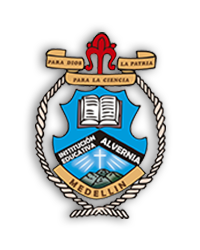 INSTITUCION EDUCATIVA ALVERNIATALLER DE ÉTICA Fecha:PERIODO: IIINSTITUCION EDUCATIVA ALVERNIADOCENTE: Diego Andrés Ramírez RamírezASIGNATURA: ETICA Y VALORESINSTITUCION EDUCATIVA ALVERNIAAprende a vivir con una energía positiva en cada instante y piensa siempre que las cosas que son para uno llegan en su debido momento. Sólo hace falta mucho esfuerzo, fe y esperanza. Por ello, cree y crearás todo lo que haces. Esa es tu gran misión o tarea de vida.GRADO:  10°